Strom aus Wärme (Prinzip)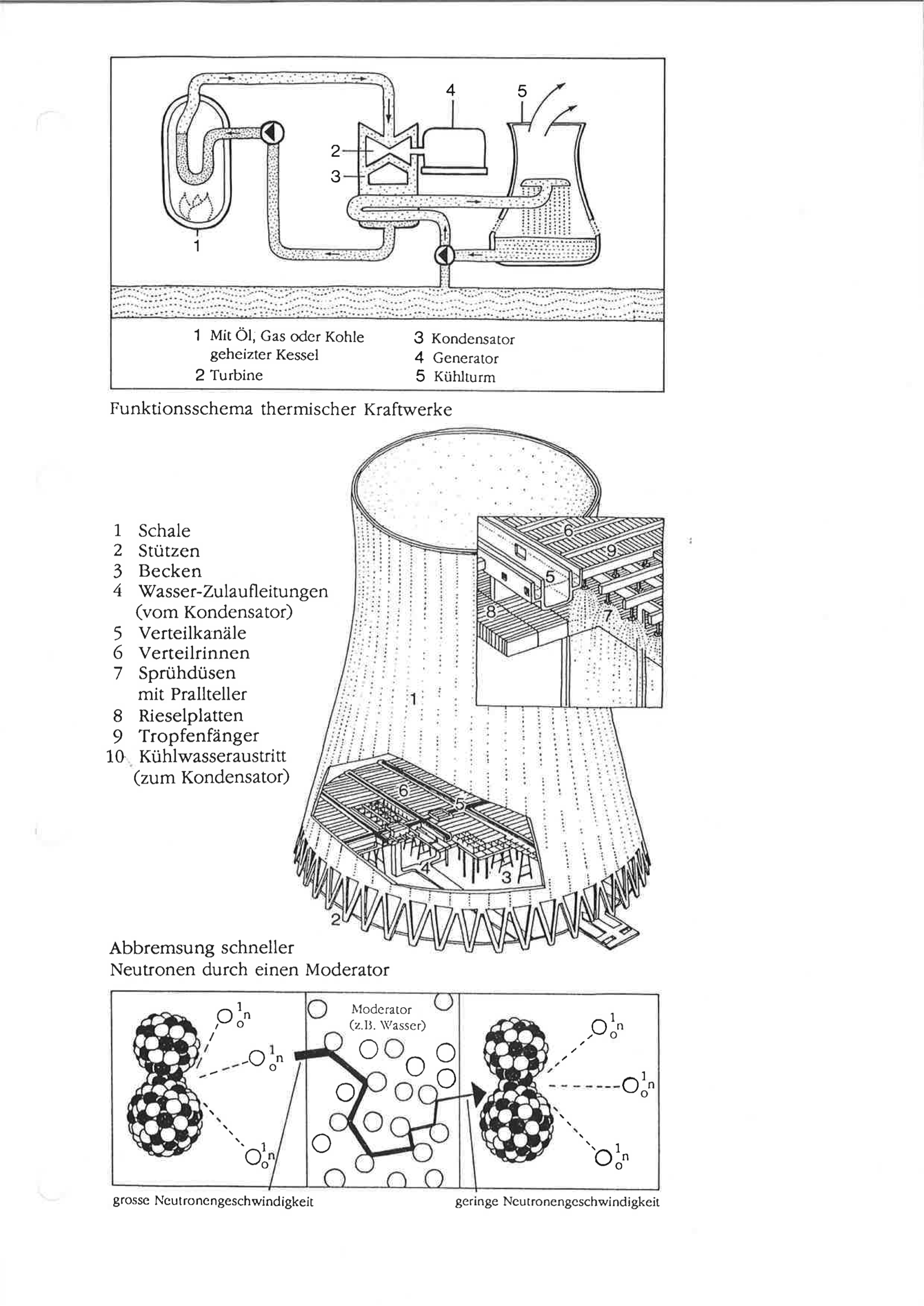 12345Quelle: PSR/IPPNW